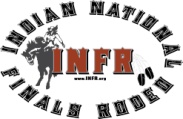 July 23, 2018Dear Qualifier:On behalf of the INFR Commissioners and staff we would like to congratulate you on qualifying to the 2018 Indian National Finals Rodeo!  This year you will have the option to enter and pay fees on-line.  Visit INFR.org and follow the directions.  The check in packets can be downloaded from the website and sent in via email to tony_infr@hpeprint.com or fax to 406-338-3754.  Below is what the check in packet will consist of, the bold print are the forms that need to be returned (6/7 forms). Qualifiers LetterBiography form- must be filled out completely and returnedINFR Liability/ground rules form- signed and returned -If the contestant is a minor, the parent/guardian must sign.Tour Rodeo BallotHorse of the year – timed events onlyPersonnel Ballot – Pick-up men – bull fighters - judgesStall Form – only if you are reserving and paying for the stall nowCurrent grades must be submitted for all student qualifiers2018 INFR Ground Rules and/or 2018 JR/SR Ground Rules- can be printed from www.infr.org (signature line is on the INFR Liability form and will need to be signed as well)The deadline for entry fees and confirmation will be Monday, October 1, 2018 for region and tour qualifiers. The entry fee for the JR events will be $250, SR events $350 and INFR Contestants will be $550.  This will include 1 raffle ticket for the 2018 INFR truck that is being raffled at the INFR.Deadlines, Schedule of Events and agendas will be posted online prior to the INFR.Stalls are $200 without mats and $240 with mats for early rental which is online at infr.org and you can start reserving on Monday, September 10, 2018. After Monday, October 8,2018 stall prices will be $220 and $260. The stalls will be open for move in on Monday, October 22, 2018 at 8 am for those contestants wanting to rent a stall(s) when they arrive.  Reminder: A tack stall will need to be purchased if you plan on leaving your tack, feed and other supplies in the barn area.  If you have any questions, feel free to call the INFR office.  We look forward to another successful Indian National Finals Rodeo!  Don’t forget Thursday is pink day, Friday is purple/Diabetes Day and Saturday is Red, White, and Blue Day (Veterans Day). Hotel Reservations can be made now at the South Point Hotel and Casino 866-796-7111 use the INFR name when making them to get the discounted rate.Contestant check in will begin on Monday morning at 8:00 am in secretary office in the stall area.  Jr/Sr can check in at this time as well.  